УКРАЇНАНОВОСЕЛИЦЬКА МІСЬКА РАДАЧЕРНІВЕЦЬКОГО РАЙОНУ  ЧЕРНІВЕЦЬКОЇ ОБЛАСТІПроєкт РІШЕННЯ № {num}15/24{num}{name}Про затвердження плану діяльності Новоселицької міської ради з підготовкирегуляторних актів на 2022 рік {name}         На виконання статей 7,13 та 35 Закону України «Про засади державної регуляторної  політики у сфері господарської діяльності», з метою впорядкування роботи Новоселицької міської ради щодо державної регуляторної політики та регуляторної діяльності на  2020 рік,   керуючись ст. 26 Закону України «Про місцеве самоврядування в Україні», міська рада вирішила:         1.Затвердити План діяльності Новоселицької міської ради з підготовки проектів регуляторних актів на 2022 рік (додається).2. Зобов`язати виконавчі органам міської ради, відповідальним за підготовку проектів регуляторних актів:2.1.Дотримуватися принципів, визначених статтею 4 Закону України «Про засади державної регуляторної політики у сфері господарської діяльності», в тому числі щодо дотримання строків прийняття регуляторних актів, включених до Плану.2.2.Оприлюднюнення   проектів  регуляторних актів разом з аналізом регуляторного впливу здійснювати згідно з вимогами статей 9,13,34 Закону України «Про засади державної регуляторної політики у сфері господарської діяльності».2.3.Забезпечити виконання заходів з відстеження результативності регуляторних актів, прийнятих міською радою  в порядку, визначеному статтею 10 Закону України «Про засади державної регуляторної політики у сфері господарської діяльності» та Постановою Кабінету Міністрів України від 11.03.2004 р. № 308 «Про затвердження методик проведення аналізу впливу та відстеження результативності регуляторного акту» із змінами та доповненнями.3.Регуляторні акти, прийняті міською радою, офіційно оприлюднюються в засобах масової інформації, підлягають розміщенню на офіційному веб- сайті Новоселицької міської ради та офіційному веб-сайті наборів даних згідно з Положенням про набори даних, які підлягають оприлюдненню у формі відкритих даних, затвердженого Постановою Кабінету Міністрів України № 835 від 21 жовтня 2015р. із змінами та доповненнями, не пізніше як у  десятиденний строк після їх прийняття та підписання.4.Керівникам виконавчих органів міської ради забезпечити виконання діяльності Новоселицької міської ради з підготовки проектів регуляторних актів на 2022  рік та дотримання законодавства при здійсненні регуляторної діяльності.5.Контроль за виконанням даного рішення покласти на постійну комісію міської ради з питань регламенту, законності, депутатської діяльності, етики, гласності, свободи совісті та зв’язку із засобами масової інформаціїМіський голова                                                                         Марія НІКОРИЧ{avtor} Олеся ПОЛКОВНІКОВА{avtor}{idavtor}{idavtor}{dopov}Олеся ПОЛКОВНІКОВА{dopov}{iddopov}{iddopov}{date}21.12.2021{date} року                                     XV сесія VІІІ скликання 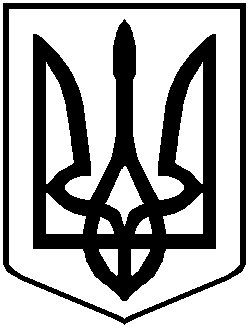 